ГОРОДСКОЙ СОВЕТ ДЕПУТАТОВ  МУНИЦИПАЛЬНОГО ОБРАЗОВАНИЯ «ГОРОД НАЗРАНЬ»РЕШЕНИЕ 	№17/69-3                                                                          от 02  февраля  2017 г.О внесении изменений и дополнений в Положение «О муниципальной службе в муниципальном образовании «Городской округ город Назрань»В соответствии с Федеральным законом  от 30.06.2016 г. №224-ФЗ «О внесении изменений в Федеральный закон «О государственной гражданской службе Российской Федерации» и Федеральный закон «О муниципальной службе в Российской Федерации», Городской совет муниципального образования «Городской округ город  Назрань» решил:1.Внести следующие изменения и дополнения в Положение «О муниципальной службе в муниципальном образовании «Городской округ город Назрань», утвержденное Решением Городского совета муниципального образования «Городской округ город Назрань» от 24 февраля 2010 г. № 7/45-1:1) пункт 6.1. статьи 6  дополнить подпунктом 10) следующего содержания:«10) непредставления сведений, предусмотренных  пунктом 5.3.1. статьи 5 настоящего Положения.»;2) статью 5 дополнить следующими пунктами 5.3.1., 5.3.2., 5.3.3.: «5.3.1. Гражданин, претендующий на замещение должности муниципальной службы, муниципальный служащий представляют представителю нанимателя сведения об адресах сайтов и (или) страниц сайтов в информационно-телекоммуникационной сети «Интернет», где размещали общедоступную информацию, а также данные, позволяющие их идентифицировать при поступлении на службу за три календарных года, предшествующих году поступления на муниципальную службу, а также ежегодно за календарный год, предшествующий году представления указанной информации, за исключением случаев размещения общедоступной информации в рамках исполнения должностных обязанностей муниципального служащего.5.3.2. Сведения, указанные в пункте 5.3.1. представляются гражданами, претендующими на замещение должности муниципальной службы, при поступлении на муниципальную службу, а муниципальными служащими - не позднее 1 апреля года, следующего за отчетным по форме, установленной распоряжением Правительства Российской Федерации от 28.12.2016 г. № 2867-р.5.3.3.По решению представителя нанимателя уполномоченные им муниципальные служащие осуществляют обработку общедоступной информации, размещенной претендентами на замещение должности муниципальной службы и муниципальными служащими в информационно-телекоммуникационной сети «Интернет», а также проверку достоверности и полноты сведений, предусмотренных пунктом 5.3.1.»;3) подпункт 11) пункта 10.3. статьи 10 перед словами «иные документы» дополнить словами «сведения, предусмотренные пунктом 5.3.1. статьи 5 настоящего Положения и».2. Опубликовать (обнародовать)  настоящее Решение в средствах массовой информации.3. Контроль за исполнением настоящего Решения возложить на заместителя председателя Городского совета Ю.Д. Богатырева. Глава г. Назрань    	                                                             А.М. ТумгоевПредседатель Городского совета                                                                      М.С.ПарчиевУтверждено                                                                                                          решением Городского совета                                                                                                          муниципального образования                                                                                                 «Городской округ город Назрань»от 24 февраля 2010 г. № 7/45-1 с изменениями от 29.11.11г. №27/188-1(утратило силу)с изменениями от 30.12.2013 г. № 29/104-2с изменениями от 26.04.2016 г. № 9/31-3с изменениями от 29.12.2016 № 16/63-3с изменениями от 02.02.2017 г. №17/69-3ПОЛОЖЕНИЕ« О МУНИЦИПАЛЬНОЙ СЛУЖБЕ В МУНИЦИПАЛЬНОМ ОБРАЗОВАНИИ
«ГОРОДСКОЙ ОКРУГ ГОРОД НАЗРАНЬ»Общие положения1.1. Настоящее Положение о муниципальной службе в муниципальном образовании «Городской округ город Назрань» (далее - Положение) разработано в соответствии с Конституцией Российской Федерации, Конституцией Республики Ингушетия, Федеральными законами №131-ФЗ от 09.10.2003 «Об общих принципах организации местного самоуправления в Российской Федерации», № 25-ФЗ от 02.03.2007 «О муниципальной службе в Российской Федерации», Законом Республики Ингушетия «Об отдельных  вопросах муниципальной службы в Республике Ингушетия» от 10.04.2009 г. № 13-РЗ, Уставом г. Назрань. 1.2. Настоящее Положение устанавливает требования к должностям муниципальной службы в органах местного самоуправления муниципального образования «Городской округ город Назрань», определяет условия и порядок прохождения муниципальной службы, статус муниципального служащего, управление муниципальной службы.2. Основные понятия, применяемые в Положении2.1. Муниципальная служба в муниципальном образовании «Городской округ город Назрань» (далее - муниципальная служба) - профессиональная деятельность граждан, которая осуществляется на постоянной основе на должностях муниципальной службы, замещаемых путем заключения трудового договора (контракта).2.2. Муниципальный служащий муниципального образования «Городской округ город Назрань» (далее - муниципальный служащий) - гражданин, исполняющий в порядке, определенном муниципальными правовыми актами в соответствии с федеральными законами и законами Республики Ингушетия, обязанности по должности муниципальной службы за денежное содержание, выплачиваемое за счет средств местного бюджета.2.3. Нанимателем (работодателем) для муниципального служащего является муниципальное образование «Городской округ город Назрань» (далее – Городской округ), от имени которого полномочия нанимателя осуществляет представитель нанимателя (работодатель).Представителями нанимателя (работодателя) в Городском округе являются:- глава г. Назрань;- председатель Городского совета;- главы администраций административных округов, входящих в Городской округ.2.4. Лица, исполняющие обязанности по техническому обеспечению деятельности органов местного самоуправления Городского округа, не замещают должности муниципальной службы и не являются муниципальными служащими.3. Правовая основа муниципальной службыПравовую основу муниципальной службы составляют:Конституция Российской Федерации;Федеральный закон №25-ФЗ от 02.03.2007 «О муниципальной службе в Российской Федерации»;Федеральный закон от 6 октября 2003 года № 131-ФЗ «Об общих принципах организации местного самоуправления в Российской Федерации»;Трудовой кодекс Российской Федерации;Закон Республики Ингушетия «Об отдельных вопросах муниципальной службы в Республике  Ингушетия» от 10.04.2009 г. № 13-рз;иные нормативные правовые акты Российской Федерации и Республики Ингушетия;Устав г. Назрань.4. Финансирование муниципальной службыФинансирование муниципальной службы осуществляется за счет средств местного бюджета.5. Правовое положение муниципального служащего5.1. Муниципальный служащий имеет право на:ознакомление с документами, определяющими его права и обязанности по замещаемой должности муниципальной службы, критериями оценки качества исполнения обязанностей и продвижения по службе;обеспечение организационно-технических условий, необходимых для исполнения должностных обязанностей;оплату труда и другие выплаты в соответствии с трудовым законодательством, законодательством о муниципальной службе и трудовым договором;отдых, обеспечиваемый установлением нормальной продолжительности рабочего (служебного) времени, предоставлении выходных дней и нерабочих праздничных дней, а также ежегодного оплачиваемого отпуска;получение в установленном порядке информации и материалов, необходимых для исполнения должностных обязанностей, а также на внесение предложений о совершенствовании деятельности органа местного самоуправления;повышение квалификации в соответствии с муниципальным правовым актом за счет средств местного бюджета;защиту своих персональных данных;ознакомление со всеми материалами своего личного дела, с отзывами о профессиональной деятельности и другими документами до внесения их в личное дело, а также на приобщение к личному делу его письменных объяснений;объединение, включая право создавать профессиональные союзы, для защиты своих прав, социально-экономических и профессиональных интересов;рассмотрение индивидуальных трудовых споров в соответствии с трудовым законодательством, защиту своих прав и законных интересов на муниципальной службе, включая обжалование в суд их нарушений;пенсионное обеспечение в соответствии с законодательством Российской Федерации.5.2. Муниципальный служащий вправе с предварительным письменным уведомлением представителя нанимателя (работодателя) выполнять иную оплачиваемую работу, если это не повлечет за собой конфликт интересов и если иное не предусмотрено Федеральным законом «О муниципальной службе в Российской Федерации». Под конфликтом интересов понимается ситуация, при которой личная заинтересованность муниципального служащего влияет или может повлиять на объективное исполнение им должностных обязанностей и при которой возникает или может возникнуть противоречие между личной заинтересованностью муниципального служащего и законными интересами граждан, юридических лиц Российской Федерации, Республики Ингушетия, Городского округа, иных субъектов Российской Федерации и муниципальных образований, способное привести к причинению вреда этим законным интересам граждан, юридических лиц Российской Федерации, Республики Ингушетия, Городского округа, иных субъектов Российской Федерации или муниципальных образований.Под личной заинтересованностью муниципального служащего понимается возможность получения муниципальным служащим при исполнении должностных обязанностей доходов (неосновательного обогащения) в денежной либо натуральной форме, доходов в виде материальной выгоды непосредственно для муниципального служащего, членов его семьи или лиц, указанных в пункте 5 части 1 статьи 13 Федерального закона «О муниципальной службе в Российской Федерации», а также для граждан или организаций, с которыми муниципальный служащий связан финансовыми или иными обязательствами.Представитель нанимателя (работодатель), которому стало известно о возникновении у муниципального служащего личной заинтересованности, которая приводит или может привести к конфликту интересов, вплоть до отстранения этого муниципального служащего от замещаемой должности на период урегулирования конфликта интересов с сохранением за ним денежного содержания на все время отстранения от замещаемой должности муниципальной службы.Для урегулирования конфликта интересов в органах местного самоуправления Городского округа в порядке, определяемым муниципальным правовым актом, могут образовываться комиссии по урегулированию конфликта интересов.  5.3. Муниципальный служащий обязан:1) соблюдать Конституцию Российской Федерации, федеральные конституционные законы, федеральные законы, иные нормативные правовые акты Российской Федерации, конституции (уставы), законы и иные нормативные правовые акты Республики Ингушетия , Устав г. Назрань и иные муниципальные правовые акты и обеспечивать их исполнение;2) исполнять должностные обязанности в соответствии с должностной инструкцией;3) соблюдать при исполнении должностных обязанностей права и законные интересы граждан и организаций;4) соблюдать установленные в органе местного самоуправления правила внутреннего трудового распорядка, должностную инструкцию, порядок работы со служебной информацией;5) поддерживать уровень квалификации, необходимый для надлежащего исполнения должностных обязанностей;6) не разглашать сведения, составляющие государственную и иную охраняемую федеральными законами тайну, а также сведения, ставшие ему известными в связи с исполнением должностных обязанностей, в том числе сведения, касающиеся частной жизни и здоровья граждан или затрагивающие их честь и достоинство;7) беречь государственное и муниципальное имущество, в том числе предоставленное ему для исполнения должностных обязанностей;8) представлять сведения о своих доходах, об имуществе и обязательствах имущественного характера, а также о доходах, об имуществе и обязательствах имущественного характера своих супруги (супруга) и несовершеннолетних детей.Муниципальный служащий, замещающий должность муниципальной службы, включенную в соответствующий перечень, обязан представлять   сведения о своих расходах, а также о расходах своей супруги (супруга) и несовершеннолетних детей по форме, утвержденной нормативно-правовыми актами органов местного самоуправления муниципального образования «Городской округ город Назрань; (в ред. реш. от 30.12.2013 г. № 29/104-2)9) сообщать представителю нанимателя (работодателю) о выходе из гражданства Российской Федерации в день выхода из гражданства Российской Федерации или о приобретении гражданства иностранного государства в день приобретения гражданства иностранного государства;10) соблюдать ограничения, выполнять обязательства, не нарушать запреты, которые установлены Федеральным законом «О муниципальной службе в Российской Федерации» и другими федеральными законами;11) сообщать представителю нанимателя (работодателю) о личной заинтересованности при исполнении должностных обязанностей, которая может привести к конфликту интересов, и принимать меры по предотвращению подобного конфликта.5.3.1. Гражданин, претендующий на замещение должности муниципальной службы, муниципальный служащий представляют представителю нанимателя сведения об адресах сайтов и (или) страниц сайтов в информационно-телекоммуникационной сети «Интернет», где размещали общедоступную информацию, а также данные, позволяющие их идентифицировать при поступлении на службу за три календарных года, предшествующих году поступления на муниципальную службу, а также ежегодно за календарный год, предшествующий году представления указанной информации, за исключением случаев размещения общедоступной информации в рамках исполнения должностных обязанностей муниципального служащего.5.3.2. Сведения, указанные в пункте 5.3.1. представляются гражданами, претендующими на замещение должности муниципальной службы, при поступлении на муниципальную службу, а муниципальными служащими - не позднее 1 апреля года, следующего за отчетным по форме, установленной распоряжением Правительства Российской Федерации от 28.12.2016 г. № 2867-р.5.3.3.По решению представителя нанимателя уполномоченные им муниципальные служащие осуществляют обработку общедоступной информации, размещенной претендентами на замещение должности муниципальной службы и муниципальными служащими в информационно-телекоммуникационной сети «Интернет», а также проверку достоверности и полноты сведений, предусмотренных пунктом 5.3.1. ( в ред. реш. от 02.20.2017 г. № 17/69-3)5.4. Муниципальный служащий не вправе исполнять данное ему неправомерное поручение. При получении от соответствующего руководителя поручения, являющегося, по мнению муниципального служащего, неправомерным, муниципальный служащий должен представить руководителю, давшему поручение, в письменной форме обоснование неправомерности данного поручения с указанием положений федеральных законов и иных нормативных правовых актов Российской Федерации, законов и иных нормативных правовых актов субъекта Российской Федерации, муниципальных правовых актов, которые могут быть нарушены при исполнении данного поручения. В случае подтверждения руководителем данного поручения в письменной форме муниципальный служащий обязан отказаться от его исполнения. В случае исполнения неправомерного поручения муниципальный служащий и давший это поручение руководитель несут ответственность в соответствии с законодательством Российской Федерации.6. Ограничения и запреты, связанные с муниципальной службой6.1. Гражданин не может быть принят на муниципальную службу, а муниципальный служащий не может находиться на муниципальной службе в случае:1) признания его недееспособным или ограниченно дееспособным решением суда, вступившим в законную силу;2) осуждения его к наказанию, исключающему возможность исполнения должностных обязанностей по должности муниципальной службы, по приговору суда, вступившему в законную силу;3) отказа от прохождения процедуры оформления допуска к сведениям, составляющим государственную и иную охраняемую федеральными законами тайну, если исполнение должностных обязанностей по должности муниципальной службы, на замещение которой претендует гражданин, или по замещаемой муниципальным служащим должности муниципальной службы связано с использованием таких сведений;4) наличия заболевания, препятствующего поступлению на муниципальную службу или ее прохождению и подтвержденного заключением медицинского учреждения. Порядок прохождения диспансеризации, перечень таких заболеваний и форма заключения медицинского учреждения устанавливаются уполномоченным Правительством Российской Федерации федеральным органом исполнительной власти;5) близкого родства или свойства (родители, супруги, дети, братья, сестры, а также братья, сестры, родители и дети супругов) с муниципальным служащим, если замещение должности муниципальной службы связано с непосредственной подчиненностью или подконтрольностью одного из них другому;6) прекращения гражданства Российской Федерации, прекращения гражданства иностранного государства - участника международного договора Российской Федерации, в соответствии с которым иностранный гражданин имеет право находиться на муниципальной службе, приобретения им гражданства иностранного государства либо получения им вида на жительство или иного документа, подтверждающего право на постоянное проживание гражданина Российской Федерации на территории иностранного государства, не являющегося участником международного договора Российской Федерации, в соответствии с которым гражданин Российской Федерации, имеющий гражданство иностранного государства, имеет право находиться на муниципальной службе;7) наличия гражданства иностранного государства (иностранных государств), за исключением случаев, когда муниципальный служащий является гражданином иностранного государства - участника международного договора Российской Федерации, в соответствии с которым иностранный гражданин имеет право находиться на муниципальной службе;8) представления подложных документов или заведомо ложных сведений при поступлении на муниципальную службу;9) непредставления установленных настоящим Положением сведений или представления заведомо ложных сведений о доходах, об имуществе и обязательствах имущественного характера;10) непредставления сведений, предусмотренных  пунктом 5.3.1. статьи 5 настоящего Положения. ( в ред. реш. от 02.20.2017 г. № 17/69-3)6.2. Гражданин не может быть принят на муниципальную службу после достижения им возраста 65 лет - предельного возраста, установленного для замещения должности муниципальной службы.6.3. В связи с прохождением муниципальной службы муниципальному служащему запрещается:1) утратил силу; ( в ред.решения от 26.04.2016 №9/31-3)2) замещать должность муниципальной службы в случае:а) избрания или назначения на государственную должность Российской Федерации либо на государственную должность субъекта Российской Федерации, а также в случае назначения на должность государственной службы;б) избрания или назначения на муниципальную должность;в) избрания на оплачиваемую выборную должность в органе профессионального союза, в том числе в выборном органе первичной профсоюзной организации, созданной в органе местного самоуправления;3) заниматься предпринимательской деятельностью лично или через доверенных лиц, а также участвовать в управлении хозяйствующим субъектом (за исключением жилищного, жилищно-строительного, гаражного кооперативов, садоводческого, огороднического, дачного потребительских кооперативов, товарищества собственников недвижимости и профсоюза, зарегистрированного в установленном порядке), если иное не предусмотрено федеральными законами или если в порядке, установленном муниципальным правовым актом в соответствии с федеральными законами и законами субъекта Российской Федерации, ему не поручено участвовать в управлении этой организацией; ( в ред.решения от 26.04.2016 №9/31-3)4) быть поверенным или представителем по делам третьих лиц в органе местного самоуправления, избирательной комиссии муниципального образования, в которых он замещает должность муниципальной службы либо которые непосредственно подчинены или подконтрольны ему, если иное не предусмотрено федеральными законами;5) получать в связи с должностным положением или в связи с исполнением должностных обязанностей вознаграждения от физических и юридических лиц (подарки, денежное вознаграждение, ссуды, услуги, оплату развлечений, отдыха, транспортных расходов и иные вознаграждения). Подарки, полученные муниципальным служащим в связи с протокольными мероприятиями, со служебными командировками и с другими официальными мероприятиями, признаются муниципальной собственностью и передаются муниципальным служащим по акту в орган местного самоуправления, избирательную комиссию муниципального образования, в которых он замещает должность муниципальной службы, за исключением случаев, установленных Гражданским кодексом Российской Федерации. Муниципальный служащий, сдавший подарок, полученный им в связи с протокольным мероприятием, со служебной командировкой или с другим официальным мероприятием, может его выкупить в порядке, устанавливаемом нормативными правовыми актами Российской Федерации; ( в ред.решения от 26.04.2016 №9/31-3)6) выезжать в командировки за счет средств физических и юридических лиц, за исключением командировок, осуществляемых на взаимной основе по договоренности органа местного самоуправления, избирательной комиссии муниципального образования с органами местного самоуправления, избирательными комиссиями других муниципальных образований, а также с органами государственной власти и органами местного самоуправления иностранных государств, международными и иностранными некоммерческими организациями;7) использовать в целях, не связанных с исполнением должностных обязанностей, средства материально-технического, финансового и иного обеспечения, другое муниципальное имущество;8) разглашать или использовать в целях, не связанных с муниципальной службой, сведения, отнесенные в соответствии с федеральными законами к сведениям конфиденциального характера, или служебную информацию, ставшие ему известными в связи с исполнением должностных обязанностей;9) допускать публичные высказывания, суждения и оценки, в том числе в средствах массовой информации, в отношении деятельности органа местного самоуправления, избирательной комиссии муниципального образования и их руководителей, если это не входит в его должностные обязанности;10) принимать без письменного разрешения главы г. Назрань награды, почетные и специальные звания (за исключением научных) иностранных государств, международных организаций;11) использовать преимущества должностного положения для предвыборной агитации, а также для агитации по вопросам референдума;12) использовать свое должностное положение в интересах политических партий, религиозных и других общественных объединений, а также публично выражать отношение к указанным объединениям в качестве муниципального служащего;13) создавать в органах местного самоуправления, иных муниципальных органах структуры политических партий, религиозных и других общественных объединений (за исключением профессиональных союзов, а также ветеранских и иных органов общественной самодеятельности) или способствовать созданию указанных структур;14) прекращать исполнение должностных обязанностей в целях урегулирования трудового спора;15) входить в состав органов управления, попечительских или наблюдательных советов, иных органов иностранных некоммерческих неправительственных организаций и действующих на территории Российской Федерации их структурных подразделений, если иное не предусмотрено международным договором Российской Федерации или законодательством Российской Федерации;16) заниматься без письменного разрешения представителя нанимателя (работодателя) оплачиваемой деятельностью, финансируемой исключительно за счет средств иностранных государств, международных и иностранных организаций, иностранных граждан и лиц без гражданства, если иное не предусмотрено международным договором Российской Федерации или законодательством Российской Федерации.6.4. Гражданин после увольнения с муниципальной службы не вправе разглашать или использовать в интересах организаций либо физических лиц сведения конфиденциального характера или служебную информацию, ставшие ему известными в связи с исполнением должностных обязанностей.7. Классификация должностей муниципальной службы 7.1. Должности муниципальной службы подразделяются на группы:высшие должности муниципальной службы;главные должности муниципальной службы;ведущие должности муниципальной службы;старшие должности муниципальной службы;младшие должности муниципальной службы. 7.2. Должности муниципальной службы устанавливаются муниципальными правовыми актами в соответствии с Реестром должностей муниципальной службы в Республике Ингушетия, утвержденным Законом Республики Ингушетия «О Реестре муниципальной службы в Республике Ингушетия» от 10.04.2009 г. № 14 – РЗ.7.3. Соотношение должностей муниципальной службы и должностей государственной гражданской службы Республики Ингушетия с учетом квалификационных требований к соответствующим должностям муниципальной службы и должностям государственной гражданской службы Республики Ингушетия устанавливает соответствие группы должностей муниципальной службы одной из групп должностей государственной гражданской службы Республики Ингушетия (далее - группы должностей гражданской службы), предусмотренных Законом Республики Ингушетия "О государственной гражданской службе Республики Ингушетия".Соответствующим группам должностей гражданской службы для должностей муниципальной службы являются:8.  Квалификационные требования для замещения должностей муниципальной службы 8.1. Для замещения должностей муниципальной службы квалификационные требования предъявляются к:1) уровню профессионального образования с учетом группы должностей муниципальной службы;2) стажу муниципальной службы или стажу работы по специальности;3) профессиональным знаниям и навыкам, необходимым для исполнения должностных обязанностей.Квалификационные требования к должностям муниципальной службы определяются в соответствии с группами должностей. 8.2. Квалификационные требования к образованию и стажу муниципальной службы или стажу работы по специальности определяются по группам должностей: 1) для высших должностей муниципальной службы - высшее профессиональное образование, стаж муниципальной  службы не менее шести лет или стаж (опыт) работы по специальности, направлению подготовки не менее семи лет;2) для главных должностей муниципальной службы - высшее профессиональное образование, стаж муниципальной службы не менее четырех лет или стаж (опыт) работы по специальности, направлению подготовки не менее пяти лет;3) для ведущих должностей муниципальной службы - высшее профессиональное образование, стаж муниципальной  службы не менее двух лет или стаж (опыт) работы по специальности, направлению подготовки не менее четырех лет;4) для старших должностей муниципальной службы - высшее профессиональное образование, без предъявления требований к стажу;5) для младших должностей муниципальной службы - среднее профессиональное образование, без предъявления требований к стажу.6) для лиц, имеющих дипломы специалиста или магистра с отличием, в течение трех лет со дня выдачи диплома устанавливаются квалификационные требования к стажу муниципальной (гражданской) службы или стажу работы по специальности для замещения ведущих должностей муниципальной службы - не менее одного года стажа муниципальной (государственной) службы или стажа работы по специальности. (в ред.решения от 26.04.2016 №9/31-3)8.3. Квалификационные требования к профессиональным знаниям и навыкам, необходимым для исполнения должностных обязанностей по замещаемой должности муниципальной службы, устанавливаются в должностных инструкциях муниципальных служащих.Должностной инструкцией муниципального служащего могут также предусматриваться квалификационные требования к специальности, направлению подготовки.( в ред. Реш.от 29.12.2016 № 16/63-3)8.4. Для замещения должности муниципальной службы требуется соответствие квалификационным требованиям к уровню профессионального образования, стажу муниципальной службы или работы по специальности, направлению подготовки, знаниям и умениям, которые необходимы для исполнения должностных обязанностей, а также при наличии соответствующего решения представителя нанимателя (работодателя)- к специальности, направлению подготовки.8.5. Гражданам, претендующим на муниципальную должность муниципальной службы, необходимо иметь:1) для высших должностей муниципальной службы - высшее профессиональное образование, стаж муниципальной службы не менее шести лет или стаж (опыт) работы по специальности, направлению подготовки не менее семи лет;2) для главных должностей муниципальной службы - высшее профессиональное образование, стаж муниципальной службы не менее четырех лет или стаж (опыт) работы по специальности, направлению подготовки не менее пяти лет;3) для ведущих должностей муниципальной службы - высшее профессиональное образование, стаж муниципальной службы не менее двух лет или стаж (опыт) работы по специальности, направлению подготовки не менее четырех лет;4) для старших должностей муниципальной службы - высшее профессиональное образование, без предъявления требований к стажу;5) для младших должностей муниципальной службы - среднее профессиональное образование, без предъявления требований к стажу.Для лиц, имеющих дипломы специалиста или магистра с отличием, в течение трех лет со дня выдачи диплома устанавливаются квалификационные требования к стажу муниципальной (гражданской) службы или стажу работы по специальности для замещения ведущих должностей муниципальной службы - не менее одного года стажа муниципальной (государственной) службы или стажа работы по специальности.8.6. Квалификационные требования к профессиональным знаниями навыкам, необходимым для исполнения должностных обязанностей:1) знание Конституции Российской Федерации, Конституции Республики Ингушетия, федеральных законов и иных нормативных правовых актов Российской Федерации, Устава г. Назрань, законов Республики Ингушетия и иных нормативных правовых актов Республики Ингушетия, муниципальных правовых актов, соответствующих направлениям деятельности применительно к исполнению должностных обязанностей;2) знание законодательства о муниципальной службе;3) знание основ государственного и муниципального управления;4) знание нормативных правовых актов, регламентирующих служебную деятельность;5) специальные профессиональные знания, необходимые для исполнения должностных обязанностей.Специальные профессиональные знания подтверждаются документом государственного образца о высшем или среднем профессиональном образовании по направлениям подготовки (специальностям), соответствующим направлениям деятельности органов местного самоуправления. В случае если специальные профессиональные знания, подтвержденные документом государственного образца о высшем или среднем профессиональном образовании, не соответствуют направлениям деятельности органов местного самоуправления,  учитывается документ государственного образца о профессиональной переподготовке по соответствующим направлениям деятельности органов местного самоуправления.6) навыки владения современными средствами, методами и технологией работы с информацией, работы с документами, организации личного труда, планирования рабочего времени, коммуникативные навыки.  ( в ред. Реш.от 29.12.2016 № 16/63-3)9.  Классные чины муниципальных служащих.  В целях оценки профессиональных знаний и навыков муниципальных служащих, а также в целях их поощрения, муниципальным служащим  муниципального образования "Городской округ город Назрань" присваиваются классные чины. Порядок присвоения муниципальным служащим классных чинов, а также порядок их сохранения при переводе муниципальных служащих на иные должности муниципальной службы и при увольнении с муниципальной службы  устанавливаются законом  Республики Ингушетия "О порядке присвоения и сохранения классных чинов муниципальной службы в Республике Ингушетия" N 36-РЗ от 31 октября . (в ред.решения от 26.04.2016 №9/31-3)10. Поступление на муниципальную службу10.1. На муниципальную службу вправе поступать граждане, достигшие возраста 18 лет, владеющие государственным языком Российской Федерации и соответствующие квалификационным требованиям, установленным в соответствии с настоящим Положением, при отсутствии обстоятельств в качестве ограничений, связанных с муниципальной службой.10.2. При поступлении на муниципальную службу, а также при ее прохождении не допускается установление каких бы то ни было прямых или косвенных ограничений или преимуществ в зависимости от пола, расы, национальности, происхождения, имущественного и должностного положения, места жительства, отношения к религии, убеждений, принадлежности к общественным объединениям, а также от других обстоятельств, не связанных с профессиональными и деловыми качествами муниципального служащего.10.3. При поступлении на муниципальную службу гражданин представляет:1) заявление с просьбой о поступлении на муниципальную службу и замещении должности муниципальной службы;2) собственноручно заполненную и подписанную анкету по форме, установленной уполномоченным Правительством Российской Федерации федеральным органом исполнительной власти;3) паспорт;4) трудовую книжку, за исключением случаев, когда трудовой договор (контракт) заключается впервые;5) документ об образовании;6) страховое свидетельство обязательного пенсионного страхования, за исключением случаев, когда трудовой договор (контракт) заключается впервые;7) свидетельство о постановке физического лица на учет в налоговом органе по месту жительства на территории Российской Федерации;8) документы воинского учета - для военнообязанных и лиц, подлежащих призыву на военную службу;9) заключение медицинского учреждения об отсутствии заболевания, препятствующего поступлению на муниципальную службу;10) сведения о доходах за год, предшествующий году поступления на муниципальную службу, об имуществе и обязательствах имущественного характера;11) сведения, предусмотренные пунктом 5.3.1. статьи 5 настоящего Положения и иные документы, предусмотренные федеральными законами, указами Президента Российской Федерации и постановлениями Правительства Российской Федерации. ( в ред. реш. от 02.20.2017 г. № 17/69-3)10.4. В случае установления в процессе проверки, обстоятельств, препятствующих поступлению гражданина на муниципальную службу, указанный гражданин информируется в письменной форме о причинах отказа в поступлении на муниципальную службу.10.5. Поступление гражданина на муниципальную службу осуществляется в результате назначения на должность муниципальной службы на условиях трудового договора в соответствии с трудовым законодательством с учетом особенностей, предусмотренных Федеральным законом «О муниципальной службе в Российской Федерации».10.6. Поступление гражданина на муниципальную службу оформляется актом представителя нанимателя (работодателя) о назначении на должность муниципальной службы.10.7. Трудовой договор заключается между гражданином, поступающим на муниципальную службу, и:председателем Городского совета – с гражданами, поступающими на муниципальную службу в аппарат Городского совета;главой г. Назрань – с гражданами, поступающими на муниципальную службу в Администрацию г. Назрань, а также на должности глав и заместителей глав администраций административных округов г. Назрань;главами администраций административных округов г.  Назрань – с гражданами, поступающими на муниципальную службу в администрации административных округов г. Назрань, за исключением поступающих на должности заместителей глав администраций административных округов. 10.8. Примерная форма трудового договора утверждается главой г. Назрань.11. Поощрения муниципального служащего11.1. За успешное и добросовестное исполнение муниципальным служащим своих должностных обязанностей, продолжительную и безупречную службу применяются следующие виды поощрения и награждения: объявление благодарности; награждение муниципальной наградой.При объявлении благодарности или награждении почетной грамотой муниципальному служащему может быть выплачено единовременное денежное поощрение или вручен ценный подарок.11.2. Глава г. Назрань вправе самостоятельно принять решение о поощрении любого муниципального служащего, проходящего муниципальную службу в Городском округе. 	Председатель Городского совета вправе самостоятельно принять решение о поощрении любого муниципального служащего, проходящего муниципальную службу в Городском округе, муниципальной наградой Городского совета.Глава г. Назрань вправе самостоятельно принять решение об  объявлении благодарности с вручением ценного подарка или выплатой денежного поощрения любому муниципальному служащему, проходящему муниципальную службу в Администрации г. Назрань или администрациях административных округов.11.3. За безупречную и эффективную службу муниципальный служащий может быть представлен к награде Российской Федерации, награде Республики Ингушетия в порядке, установленном законодательством. 12. Дисциплинарная ответственность муниципального служащего12.1. За совершение дисциплинарного проступка - неисполнение или ненадлежащее исполнение муниципальным служащим по его вине возложенных на него служебных обязанностей - представитель нанимателя (работодатель) имеет право применить следующие дисциплинарные взыскания: замечание; выговор; увольнение с муниципальной службы по соответствующим основаниям.12.2. Муниципальный служащий, допустивший дисциплинарный проступок, может быть временно (но не более чем на один месяц), до решения вопроса о его дисциплинарной ответственности, отстранен от исполнения должностных обязанностей с сохранением денежного содержания. Отстранение муниципального служащего от исполнения должностных обязанностей в этом случае производится актом представителя нанимателя (работодателя).12.3. Порядок применения и снятия дисциплинарных взысканий определяется трудовым законодательством.13. Оплата труда муниципальных служащихОплата труда муниципального служащего производится в виде денежного содержания, которое состоит из должностного оклада муниципального служащего в соответствии с замещаемой им должностью муниципальной службы, а также ежемесячных и иных дополнительных выплат, установленных Положением об оплате труда депутатов, работающих на постоянной основе, членов выборных органов местного самоуправления, муниципальных служащих в органах местного самоуправления муниципального образования «Городской округ город Назрань», утвержденным решением Городского совета от 22 января . № 6/34-1.14. Отпуск муниципального служащего14.1. Муниципальному служащему предоставляется ежегодный оплачиваемый отпуск с сохранением замещаемой должности муниципальной службы и денежного содержания, размер которого определяется в порядке, установленном трудовым законодательством для исчисления средней заработной платы.14.2. Ежегодный оплачиваемый отпуск муниципального служащего состоит из основного оплачиваемого отпуска и дополнительных оплачиваемых отпусков.14.3. Ежегодный оплачиваемый отпуск предоставляется муниципальному служащему продолжительностью 30 календарных дней.14.4. Муниципальному служащему предоставляется ежегодный дополнительный оплачиваемый отпуск за выслугу лет (далее - отпуск за выслугу лет), продолжительность которого исчисляется из расчета один календарный день за каждый год стажа муниципальной службы, но не более 15 календарных дней.По соглашению между муниципальным служащим и представителем нанимателя ежегодный оплачиваемый отпуск может быть разделен на части. При этом одна из частей отпуска не может быть менее 14 календарных дней.14.5. Право на отпуск за выслугу лет соответствующей продолжительности возникает у муниципального служащего со дня достижения стажа муниципальной службы, необходимого для его предоставления.При отсутствии у муниципального служащего права на ежегодный основной оплачиваемый отпуск в текущем календарном году отпуск за выслугу лет в этом году не предоставляется.При исчислении общей продолжительности ежегодного оплачиваемого отпуска ежегодный основной оплачиваемый отпуск суммируется с отпуском за выслугу лет. Общая продолжительность ежегодного основного оплачиваемого отпуска и отпуска за выслугу лет не может превышать 45 календарных дней.14.6. Муниципальным служащим, имеющим ненормированный рабочий день, предоставляется ежегодный дополнительный оплачиваемый отпуск продолжительностью не менее трех и не более пяти календарных дней.Порядок и условия предоставления ежегодного дополнительного оплачиваемого отпуска за ненормированный рабочий день устанавливаются нормативным правовым актом Городского совета.14.7. Муниципальному служащему по его письменному заявлению решением представителя нанимателя (работодателя) может предоставляться отпуск без сохранения денежного содержания продолжительностью не более одного года.14.8. Муниципальному служащему предоставляется отпуск без сохранения денежного содержания в случаях, предусмотренных Трудовым кодексом и другими федеральными законами.15. Стаж муниципальной службы15.1. В стаж (общую продолжительность) муниципальной службы включаются периоды замещения:1) должностей муниципальной службы;2) муниципальных должностей;3) государственных должностей Российской Федерации, государственных должностей субъектов Российской Федерации;4) должностей государственной гражданской службы, воинских должностей и должностей федеральной государственной службы иных видов;5) иных должностей в соответствии с федеральными законами.15.2. В стаж муниципальной службы для определения продолжительности ежегодного дополнительного оплачиваемого отпуска за выслугу лет, представляемого муниципальным служащим, и установления им других гарантий, предусмотренных федеральными законами, законами Республики Ингушетия и Уставом г. Назрань, помимо периодов замещения должностей, указанных в пункте 15.1. настоящего Положения, включаются (засчитываются) также периоды замещения должностей, включаемые (засчитываемые) в стаж государственной гражданской службы в соответствии с частью 2 статьи 54 Федерального закона от 27 июля 2004 г. №79-ФЗ «О государственной гражданской службе Российской Федерации». 15.3. В стаж муниципальной службы для назначения пенсии за выслугу лет муниципальным служащим включаются (засчитываются) помимо периодов замещения должностей, указанных в пункте 51.1. настоящего Положения, иные периоды трудовой деятельности на должностях руководителей и специалистов на предприятиях, в учреждениях и организациях, опыт и знание работы в которых были необходимы для исполнения обязанностей по замещаемой должности. Периоды работы в указанных должностях в совокупности не должны превышать пять лет.Решение об установлении стажа муниципальной службы для назначения пенсии за выслугу лет муниципальным служащим и о включении в него иных периодов  трудовой деятельности принимается представителем нанимателя (работодателем) на основании решения комиссии по вопросам стажа муниципальной службы органов местного самоуправления муниципального образования «Городской округ город Назрань.16. Пенсионное обеспечение муниципального служащего и членов его семьи16.1. В области пенсионного обеспечения на муниципального служащего в полном объеме распространяются права государственного гражданского служащего, установленные федеральными законами и законами Республики Ингушетия.16.2. Определение размера государственной пенсии муниципального служащего осуществляется в соответствии с установленным настоящим Положением соотношением должностей муниципальной службы и должностей государственной гражданской службы Республики Ингушетия. Максимальный размер государственной пенсии муниципального служащего не может превышать максимальный размер государственной пенсии государственного гражданского служащего Республики Ингушетия по соответствующей должности государственной гражданской службы Республики Ингушетия.16.3. В случае смерти муниципального служащего, связанной с исполнением им должностных обязанностей, в том числе наступившей после увольнения его с муниципальной службы, члены семьи умершего имеют право на получение пенсии по случаю потери кормильца в порядке, определяемом федеральными законами.17. Аттестация муниципальных служащих17.1. Аттестация муниципального служащего проводится в целях определения его соответствия замещаемой должности муниципальной службы.17.2. Положение о проведении аттестации муниципальных служащих утверждается решением Городского совета в соответствии с типовым положением о проведении аттестации муниципальных служащих, утверждаемым законом Республики Ингушетия.18. Реестр муниципальных служащих	18.1. В Городском округе ведется Единый реестр муниципальных служащих.	18.2. Порядок ведения единого реестра муниципальных служащих устанавливается Положением о порядке ведения Единого реестра муниципальных служащих в муниципальном образовании «Городской округ город Назрань».Приложение № 2Утвержденорешением Городского советамуниципального образования« Городской округ город Назрань»от 24 февраля 2010 г. № 7/45-1 с изменениями от 29.11.11г. №27/188-1(утратило силу)с изменениями от 30.12.2013 г. № 29/104-2с изменениями от 26.04.2016 г. № 9/31-3с изменениями от 29.12.2016 № 16/63-3с изменениями от 02.02.2017 г. №17/69-3Положение« О порядке ведения единого реестра муниципальных служащих в муниципальном образовании «Городской округ город Назрань»Общие положения1.1. Настоящее Положение разработано в соответствии с Федеральным законом № 25-ФЗ от 02  марта 2007 года «О муниципальной службе в Российской Федерации» и определяет порядок ведения реестра муниципальных служащих в муниципальном образовании «Городской округ город Назрань» (далее - Реестр), содержащего данные о профессиональных и деловых качествах, уровне квалификации и правовом положении лиц, замещающих должности муниципальной службы в органах местного самоуправления муниципального образования «Городской округ город Назрань» (далее – Городской округ).1.2. Основными задачами ведения Реестра является формирование высокопрофессионального кадрового состава, осуществление информационного взаимодействия по кадровым вопросам муниципальной службы с органами местного самоуправления Городского округа.1.3. Реестр является официальным документом, удостоверяющим факты наличия должностей муниципальной службы в органах местного самоуправления Городского округа, прохождения муниципальной службы лицами, замещающими должности муниципальной службы, и наличия вакансий по должностям муниципальной службы.1.4. Ведение Реестра относится к полномочиям управделами органов местного самоуправления.1.5. Ведение Реестра включает в себя:- ввод новых данных в Реестр и корректировка имеющихся;- архивирование данных, удаляемых из Реестра;- формирование выписок из Реестра в соответствии с запросами лиц и организаций, имеющих допуск к запрашиваемой информации.1.6. Реестр состоит из разделов:- прохождение муниципальной службы;- сведения о муниципальных служащих, замещающих должности муниципальной службы;1.7. Сведения для Реестра подготавливаются управделами  органов местного самоуправления на основании личного дела муниципального служащего.Держателем и хранителем Единого реестра органов местного самоуправления  муниципального образования «Городской округ город Назрань» является управделами Администрации г. Назрань.Сведения представляются не позднее 15 числа ежемесячно почтовой связью (нарочным) и по электронной почте (или на дискете). При формировании Реестра на начало года указанные данные передаются в полном объеме с заполнением всех граф, в течение года - только о происшедших изменениях. Сведения, направляемые почтовой связью (нарочным), сопровождаются письмом, подписанным руководителем органа местного самоуправления.1.8. Сведения о муниципальных служащих после занесения в Реестр относятся к конфиденциальной информации. Работник ответственный за сбор и проверку указанных данных, может привлекаться за их разглашение к дисциплинарной и иной ответственности в соответствии с законодательством Российской Федерации.2. Порядок формирования и ведения Реестра2.1. В Реестр включаются сведения о каждом лице, замещающем должность муниципальной службы в органах местного самоуправления городского округа.2.2. В раздел Реестра «Прохождение муниципальной службы» вносятся следующие сведения:- наименование структурного подразделения (место работы), должность;-наименование территориального структурного подразделения (место работы), должность;- фамилия, имя, отчество;- дата рождения (число, месяц, год);- место жительства (адрес по месту регистрации);- образование;- наименование учебного заведения;- дата окончания учебного заведения (год);- специальность по диплому;- квалификация по диплому;- наименование учебного заведения, в котором учится в настоящее время;- наименование учебного заведения, курсов, на которых повышал квалификацию, проходил переподготовку;- дата окончания учебного заведения, курсов (год);2.3. В раздел Реестра «Сведения о лицах, замещающих должности муниципальной службы» вносятся сведения:- фамилия, имя, отчество;- наименование должности муниципальной службы по штатному расписанию;- место работы и должность до назначения на должность муниципальной службы;- дата назначения муниципального служащего на должность муниципальной службы (число, месяц, год);- дата прохождения конкурса на замещение вакантной должности муниципальной службы (число, месяц, год);- решение конкурсной комиссии;- дата начала испытательного срока при приеме на должность муниципальной службы (число, месяц, год);- дата окончания испытательного срока (число, месяц, год);- дата происхождения очередной (внеочередной) аттестации (число, месяц, год);- решение аттестационной комиссии;- дата включения муниципального служащего в резерв на замещение вышестоящей должности муниципальной службы (число, месяц, год);- наименование структурного подразделения и вышестоящей должности, на которую рекомендуется в резерв муниципальный служащий;- вид поощрения;- дата поощрения (число, месяц, год);- вид дисциплинарного взыскания;- дата дисциплинарного взыскания (число, месяц, год).	2.4. Муниципальный служащий, уволенный с муниципальной службы, исключается из Реестра в день увольнения.	2.5. В случае смерти (гибели) муниципального служащего либо признания муниципального служащего безвестно отсутствующим или объявления его умершим решением суда, вступившим в законную силу, муниципальный служащий исключается из Реестра муниципальных служащих в день, следующий за днем смерти (гибели) или днем вступления в законную силу решения суда.  2.6. Сведения о лицах, исключенных из Реестра, архивируются.Единый реестр муниципальных должностейи должностей муниципальной службы в муниципальном образовании«Городской округ город Назрань»на  ___________ г.Раздел «Прохождение муниципальной службы»Раздел «Сведения о лицах, замещающих должности муниципальной службы»РЕСПУБЛИКА     ИНГУШЕТИЯ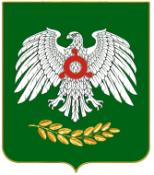     ГIАЛГIАЙ    РЕСПУБЛИКАГруппы должностей 
гражданской службыГруппы должностей   
муниципальной службыВысшая            ВысшаяГлавная           Главная     Ведущая           Ведущая             Старшая           Старшая             Младшая           Младшая             № п/пНаименование структурного подразделения (место работы, должность)Наименование территориального структурного подразделения (место работы, должность)Фамилия, имя, отчествоДата рождения (число, месяц, год)Место жительстваОбразованиеНаименование учебного заведенияДата окончанияСпециальность по диплому, званиеКвалификация по диплому123456789101112№ п/пФамилия, имя, отчествоНаименование должности муниципальной службы по штатному расписаниюМесто работы и должность до назначения на должность муниципальной службыДата назначения муниципального служащего на должность муниципальной службы (число, месяц, год)Дата прохождения конкурса на замещение вакантной должности (число, месяц, год)Решение конкурсной комиссииДата начала испытательного срока при приеме на должность муниципальной службы (число, месяц, год)Дата окончания испытательного срока ( число, месяц, год)Дата прохождения очередной  (внеочередной) аттестации (число, месяц, год)Решение аттестационной комиссии1234567891011Дата включения муниципального служащего в резерв на замещение вышестоящей должности муниципальной службы (число, месяц, год)Наименование структурного подразделения и вышестоящей должности на которую рекомендуются в резерв муниципальный служащийВид поощренияДата поощрения (число, месяц, год)Вид дисциплинарного взыскания Дата дисциплинарного взыскания (число, месяц, год)121314151617